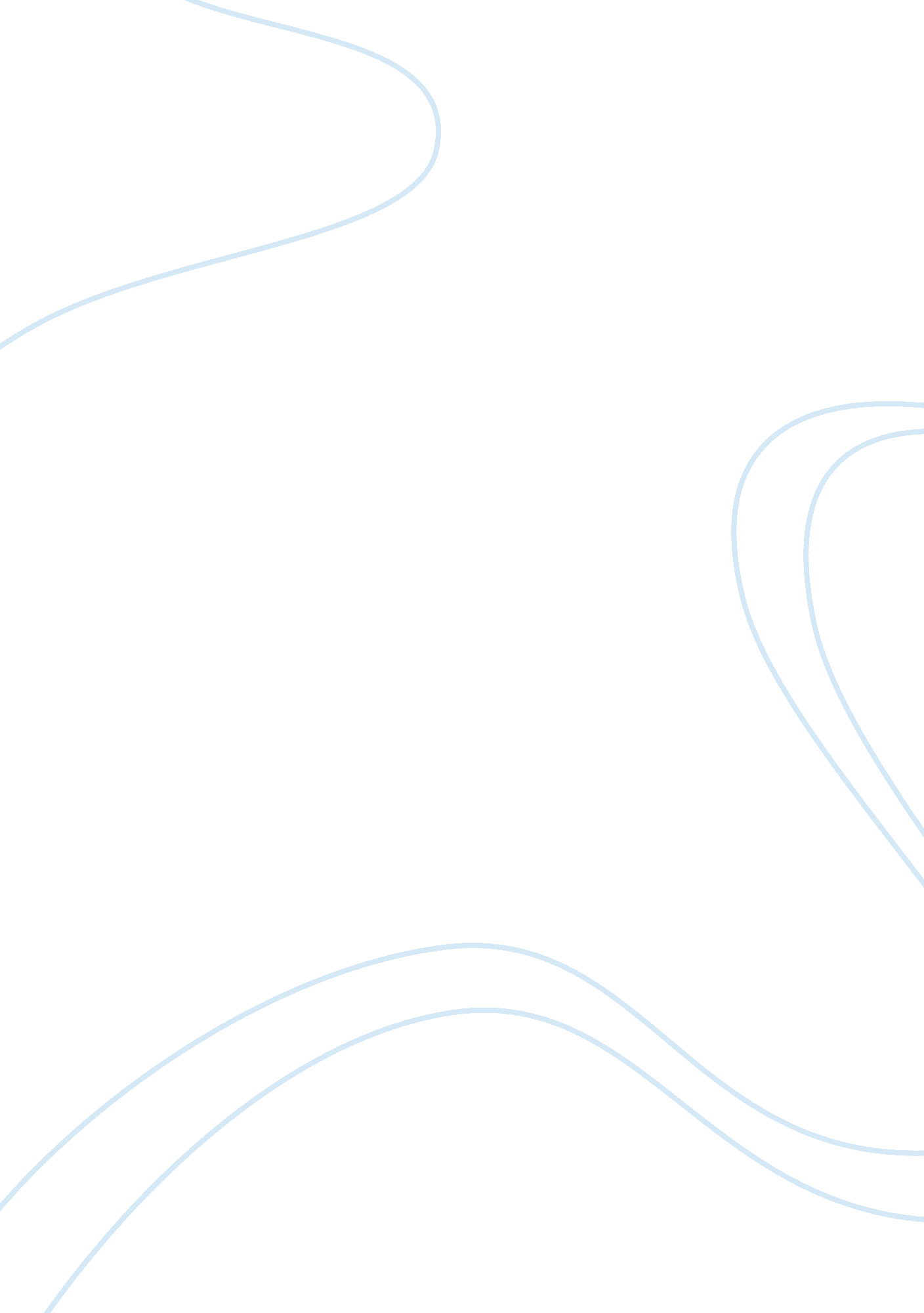 Utopia vs. dystopia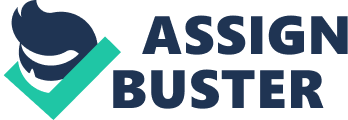 HUMAN NATURE: ARE PEOPLE GOOD OR BAD? From the time when humanity was able to believe in it, Utopia has existed as a mere word, thought or principle. It is a place that is hoped for, and is also a society that was and is apparently deemed to be possible, or is it? The Mirriam-Webster's dictionary defines it as " an imaginary and indefinitely remote place of ideal perfection in laws, government and social conditions." It doesn't exist. It cannot exist because of our nature, our practices, and our imperfections. Since the dawn of man, the world has always been in dissonance. This is because of the differences from one person to another and the uniqueness each individual possesses. For a Utopian society to exist, support and combined focus of individuals who have the same ideals are needed. In order for a perfect society to thrive, its inhabitants must have one idea of perfection. However, there will always be someone who will go astray and believe otherwise because apparently, if a person is able to hold unto individuality, many others will as well. Psalm 51: 5 states that we all came into the world as sinners: " Behold, I was brought forth in iniquity, and in sin my mother conceived me." Ephesians 2: 3 also says that we are all " by nature children of wrath." Nevertheless, God did not create the human race sinful, but upright; but we fell into sin and became sinful due to the sin of Adam. The faultless society therefore cannot exist for the reason that sin is imperfection. A race of imperfect people will by no means be able to form perfection. History and stories of old contain evidences that the world has never been perfect. Wars, poverty, hardships, and oppression clutter our history books that show how humanity has been living all these years and prove that Utopia has never existed before. But will it in the future? The saying, " Watch your thoughts, for they become words. Choose your words, for they become actions. Understand your actions, for they become habits. Study your habits, for they become your character. Develop your character, for it becomes your destiny" attest to the idea that what you think and do becomes you. Since humans are sinful, our way of thinking has been altered. Humanity has been living wrongly for hundreds of decades now and to change that would be next to impossible. In brief, a Utopian society will never be established because of the progression of humanity, the fact that it is based on ideologies that cannot exist, the reality that it has never been achieved in the past, and the fact that the true desires of the heart will persist to dictate the kind of society that exists. There is hope though, hope in a God who is perfect and exceedingly capable of making a society that is perfect. In fact, He is preparing it right now, and the task at hand is to be true to Him and wait for His very soon return. 